Reblandkurier  6.Juli 2011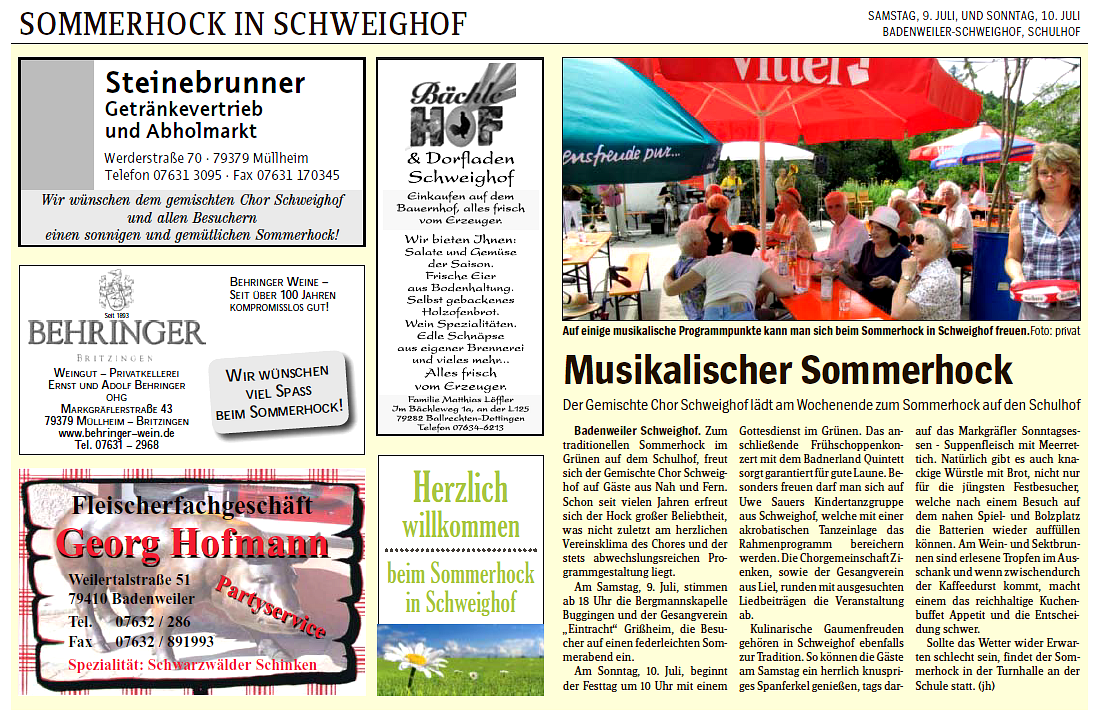 